             ҠАРАР                                                                  РЕШЕНИЕ       20 июнь 2023 й.                     № 380                         20 июня 2023 г.О назначении выборов депутатов Совета сельского поселения  Баймурзинский сельсовет муниципального района  Мишкинский район Республики Башкортостан  двадцать девятого   созыва на 10 сентября 2023 года В связи с истечением срока полномочий депутатов Совета сельского поселения Баймурзинский сельсовет муниципального района  Мишкинский район Республики Башкортостан  двадцать восьмого  созыва, руководствуясь статьей 10  Кодекса Республики Башкортостан о выборах, Совет сельского поселения  Баймурзинский сельсовет муниципального района  Мишкинский район Республики Башкортостан  двадцать восьмого созыва р е ш и л:Назначить на 10 сентября 2023 года выборы депутатов Совета сельского поселения Баймурзинский  сельсовет муниципального района   Мишкинский  район Республики Башкортостан  двадцать девятого созыва.Опубликовать настоящее решение в районной газете «Дружба», «Келшымаш».Направить настоящее решение в территориальную избирательную комиссию муниципального района   Мишкинский  район Республики Башкортостан. Глава сельского поселения                                                     А. М. ИльтубаевБашкортостан Республикаһының Мишкэ районы муниципаль районының Баймырза  ауыл советыауыл биләмәһе Советы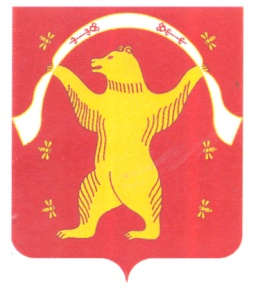 Совет  сельского поселения Баймурзинский сельсовет муниципального района Мишкинский районРеспублики Башкортостан